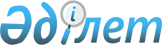 Об утверждении целевых показателей качества окружающей среды по Восточно-Казахстанской области
					
			Утративший силу
			
			
		
					Решение Восточно-Казахстанского областного маслихата от 9 октября 2020 года № 42/480-VI. Зарегистрировано Департаментом юстиции Восточно-Казахстанской области 22 октября 2020 года № 7712. Утратило силу решением Восточно-Казахстанского областного маслихата от 22 августа 2022 года № 18/154-VII
      Сноска. Утратило силу решением Восточно-Казахстанского областного маслихата от 22.08.2022 № 18/154-VII (вводится в действие по истечении десяти календарных дней после дня его первого официального опубликования).
      Примечание ИЗПИ.
      В тексте документа сохранена пунктуация и орфография оригинала.
      В соответствии с подпунктом 3) статьи 19 Экологического кодекса Республики Казахстан от 9 января 2007 года Восточно-Казахстанский областной маслихат РЕШИЛ:
      1. Утвердить целевые показатели качества окружающей среды по Восточно-Казахстанской области, согласно приложению к настоящему решению.
      2. Настоящее решение вводится в действие по истечении десяти календарных дней после дня его первого официального опубликования. Целевые показатели качества окружающей среды по Восточно-Казахстанской области Таблица 1. Целевые показатели качества атмосферного воздуха для некоторых промышленных населенных пунктов по Восточно-Казахстанской области
      *Данные наблюдений за первое полугодие 2019 года Таблица 2. Целевые показатели качества водных объектов по Восточно-Казахстанской области
      Сокращения:
      мг/м3 – миллиграмм на метр кубический;
      ср.с. – среднесуточная концентрация;
      м.р. – максимально разовая концентрация;
      мг/дм3 – миллиграмм на дециметр кубический;
      мг/л - миллиграмм на литр;
      РМ-2,5 – мелкодисперсные взвешенные частицы с диаметром не более 2,5 микрон.
					© 2012. РГП на ПХВ «Институт законодательства и правовой информации Республики Казахстан» Министерства юстиции Республики Казахстан
				
      Председатель сессии 

А. Анчугин

      Секретарь Восточно-Казахстанского областного маслихата 

В. Головатюк
Приложение к решению 
Восточно-Казахстанского 
областного маслихата 
от 9 октября 2020 года 
№ 42/480-VI
   № 
Объект исследования
Наименование целевого показателя
Ситуация на 2018 год
Целевые показатели
Целевые показатели
Целевые показатели
Предельно-допустимые концентрации, мг/м3(ср.с./м.р.)
   № 
Объект исследования
Наименование целевого показателя
Ситуация на 2018 год
2020 год
2022 год
2024 год
Предельно-допустимые концентрации, мг/м3(ср.с./м.р.)
Атмосферный воздух города Усть-Каменогорск
Атмосферный воздух города Усть-Каменогорск
Атмосферный воздух города Усть-Каменогорск
Атмосферный воздух города Усть-Каменогорск
Атмосферный воздух города Усть-Каменогорск
Атмосферный воздух города Усть-Каменогорск
Атмосферный воздух города Усть-Каменогорск
Атмосферный воздух города Усть-Каменогорск
1
В целом по городу
Диоксид азота (концентрация ср.с/ концентрация м.р.), мг/м3
0,055*/1,08
0,05/1,08
0,055/1,08
0,04/0,2
0,04/0,2
2
В целом по городу
Диоксид серы (концентрация ср.с/концентрация м.р.), мг/м3
0,115/5,7
0,115/5,7
0,115/5,7
0,05/0,5
0,05/0,5
3
В целом по городу
Взвешенные частицы (концентрация м.р.), мг/м3
2,2
2,2
2,2
0,5
0,5
4
В целом по городу
Фтористый водород (концентрация ср.с/ концентрация м.р.), мг/м3
0,007/0,038
0,007/0,038
0,007/0,038
0,005/0,02
0,005/0,02
Атмосферный воздух города Семей
Атмосферный воздух города Семей
Атмосферный воздух города Семей
Атмосферный воздух города Семей
Атмосферный воздух города Семей
Атмосферный воздух города Семей
Атмосферный воздух города Семей
Атмосферный воздух города Семей
5
В целом по городу
Фенол (концентрация ср.с/ концентрация м.р.), мг/м3
0,0051/0,031
0,0051/0,031
0,0051/0,031
0,003/0,01
0,003/0,01
6
В целом по городу
Взвешенные частицы РМ-2,5 (концентрация м.р.), мг/м3
0,496
0,496
0,496
0,16
0,16
Атмосферный воздух поселка Глубокое
Атмосферный воздух поселка Глубокое
Атмосферный воздух поселка Глубокое
Атмосферный воздух поселка Глубокое
Атмосферный воздух поселка Глубокое
Атмосферный воздух поселка Глубокое
Атмосферный воздух поселка Глубокое
Атмосферный воздух поселка Глубокое
7
В целом по поселку
Взвешенные частицы РМ-2,5 (концентрация м.р.), мг/м3
0,36
0,36
0,36
0,16
0,16
    № 
Объект исследования
Наименование целевого показателя
Ситуация на 2018 год
Целевые показатели
Целевые показатели
Целевые показатели
Предельно-допустимые концентрации, мг/л
    № 
Объект исследования
Наименование целевого показателя
Ситуация на 2018 год
2020 год
2022 год
2024 год
Предельно-допустимые концентрации, мг/л
1
Река Ертис (среднее содержание на всем протяжении), концентрация загрязняющих веществ, мг/дм3
медь
0,0025
0,0022
0,0020
0,001
0,001
2
Река Буктырма (город Алтай) (среднее содержание на всем протяжении), концентрация загрязняющих веществ, мг/дм3
медь
0,0025
0,0023
0,0022
0,001
0,001
2
Река Буктырма (город Алтай) (среднее содержание на всем протяжении), концентрация загрязняющих веществ, мг/дм3
цинк
0,016
0,014
0,013
0,01
0,01
2
Река Буктырма (город Алтай) (среднее содержание на всем протяжении), концентрация загрязняющих веществ, мг/дм3
марганец
0,017
0,014
0,013
0,01
0,01
3
Река Ульби (среднее содержание на всем протяжении), концентрация загрязняющих веществ, мг/дм3
медь
0,0033
0,0030
0,0025
0,001
0,001
3
Река Ульби (среднее содержание на всем протяжении), концентрация загрязняющих веществ, мг/дм3
цинк
0,151
0,12
0,10
0,01
0,01
3
Река Ульби (среднее содержание на всем протяжении), концентрация загрязняющих веществ, мг/дм3
марганец
0,064
0,05
0,04
0,01
0,01
4
Река Глубочанка (среднее содержание на всем протяжении), концентрация загрязняющих веществ, мг/дм3
медь
0,0048
0,040
0,035
0,001
0,001
4
Река Глубочанка (среднее содержание на всем протяжении), концентрация загрязняющих веществ, мг/дм3
цинк
0,105
0,1
0,07
0,01
0,01
4
Река Глубочанка (среднее содержание на всем протяжении), концентрация загрязняющих веществ, мг/дм3
марганец
0,066
0,05
0,04
0,01
0,01
5
Река Красноярка (среднее содержание на всем протяжении), концентрация загрязняющих веществ, мг/дм3
медь
0,0048
0,004
0,003
0,001
0,001
5
Река Красноярка (среднее содержание на всем протяжении), концентрация загрязняющих веществ, мг/дм3
цинк
0,202
0,158
0,15
0,01
0,01
5
Река Красноярка (среднее содержание на всем протяжении), концентрация загрязняющих веществ, мг/дм3
марганец
0,065
0,05
0,04
0,01
0,01
6
Река Оба (среднее содержание на всем протяжении), концентрация загрязняющих веществ, мг/дм3
медь
0,0029
0,0025
0,002
0,001
0,001
6
Река Оба (среднее содержание на всем протяжении), концентрация загрязняющих веществ, мг/дм3
цинк
0,018
0,015
0,013
0,01
0,01
6
Река Оба (среднее содержание на всем протяжении), концентрация загрязняющих веществ, мг/дм3
марганец
0,022
0,02
0,018
0,01
0,01